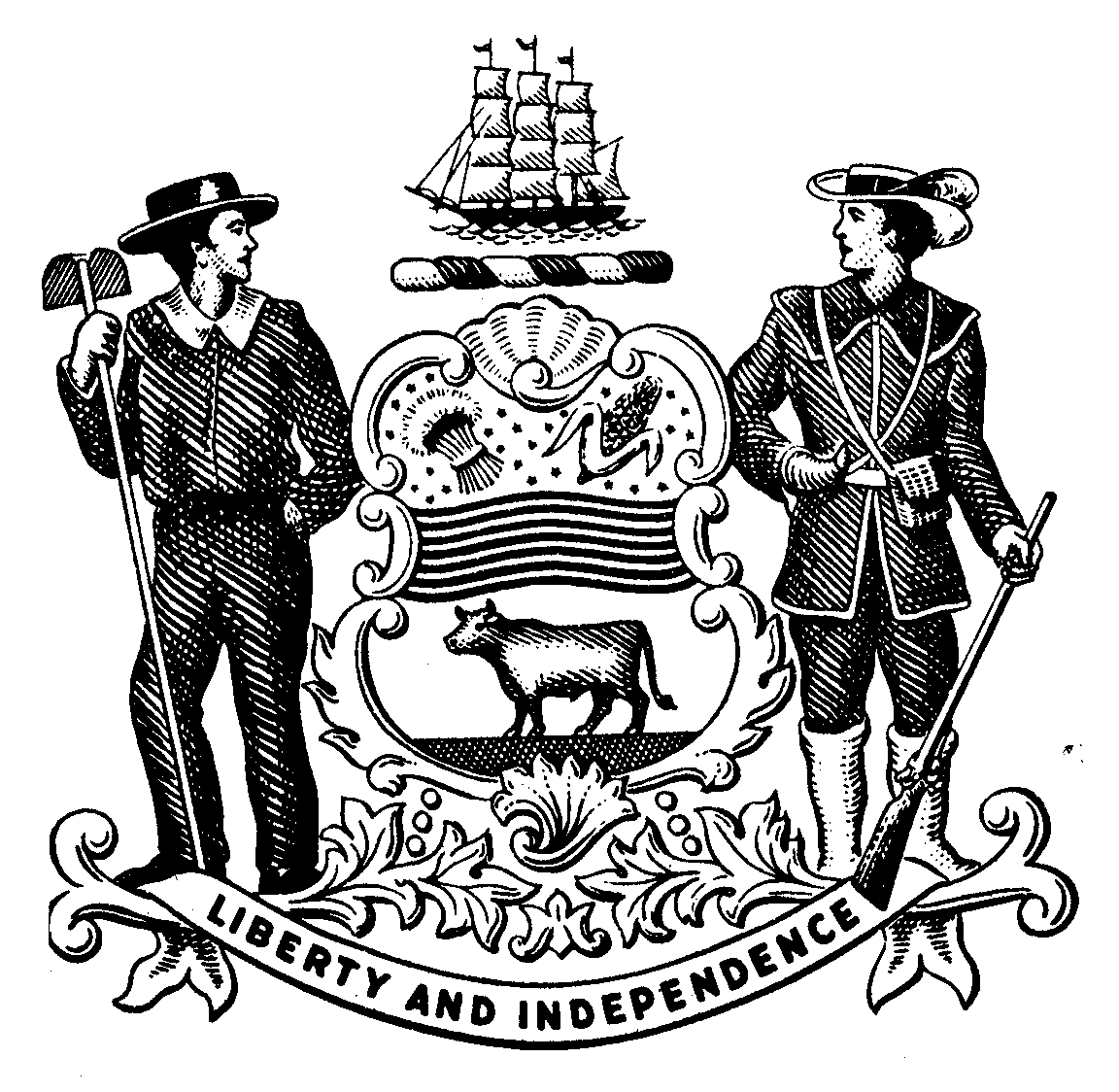 STATE OF DELAWARE DEPARTMENT OF TRANSPORTATIONDIVISION OF MOTOR VEHICLESwww.dmv.de.govPOWER OF ATTORNEY TO CONDUCT MOTOR VEHICLE BUSINESSTo the Delaware Division of Motor Vehicles and to whom it may concern:I,	the undersigned of 	(address), City of 	, County of	, State of 	, appoint	, of 	(address), City of	_,County of	_, State of	, as my attorney in fact to sign all papers and documents that may be necessary in order to conduct motor vehicle business for the following described vehicle: 	,		_,		_.Make of Vehicle	Model Year	Vehicle Identification NumberI agree to indemnify and hold harmless the State of Delaware and all public officials from the Delaware Division of Motor Vehicles from any and all liability that may accrue from motor vehicle work for the so described vehicle.Date	Signature of OwnerState of DelawareSignature of Co-Owner 	CountyBe it remembered that on this	day of	, A.D.	, the Subscriber personally came before me.Notary PublicForm MV386 (Revised 03/12)